SAYI    :  50990011-934	     					                                 TARİH :24/07/2020 KONU  :  TEKLİF VERMEYE DAVET                                                                        Tekliflerin verileceği son tarih :27/07/2020                                                                                                              Saat : 11:00'e kadar FİRMALARA       Ağız ve Diş Sağlığı  Merkezi'mizin  ihtiyacı olan   aşağıda yazılı malzemelerin  4734 sayılı kamu ihale kanununun 22-d maddesi gereğince piyasadan teklif alınması usulü ile satın alınacaktır. Belirtilen tarih ve saate kadar; teklif mektubunda adı geçen  HİZMET  alımı işi için birim fiyatınızın KDV hariç   kaç TL ye vereceğinizi rakam ve yazı ile belirterek proformanızı Ağız ve Diş Sağlığı Merkezi Satın alma (doğrudan temin) birimine göndermenizi veya fakslamanızı;       Rica ederim.                                                                                                                                 Dt. Oguzkaan ÜNAL                                                                                                                                                                                               Baştabip   Yukarıda cinsi ve miktarı yazılı malzemelerin TAMAMI KDV HARİÇ  (RAKAMLA)……..….………… TL (YAZI İLE) …………………….……………………………. TL. karşılığında vermeyi / yapmayı taahhüt ederim.GENEL ŞARTLAR:1-Teklifimizdeki sayı numaranın teklif zarfı üzerine mutlaka yazılması gereklidir. Satın alma servisi doğrudan temin birimine elden teslim edilecek veya (0376)  213 00 35     nolu  faks  no’suna  fakslanacak aslı posta ile idaremize gönderilebilir (Gönderilen mail cankiriadsm.stnalma@saglik.gov.tr  ve  fakslardan sonra ( 0 376 ) 213  00 33   no’ lu  irtibat telefonundan tekliflerinizin ulaştığına dair mutlaka teyit alınız.)2-İstekliler tekliflerini(Tekliflerin verileceği son tarih  : 27/07/2020 - Saat : 11:00'a kadar) KDV hariç rakam ve yazı ile bütün masrafları dahil olmak şartıyla vermelidirler.3-Son teklif verme saatinden sonra idareye teklif veren isteklilerin teklifleri değerlendirilmeye alınmayacaktır.4-Ödeme saymanlık ödeme durumuna göre en kısa sürede yapılacak.   5-Şartlı teklifler ve Türk Lirası haricinde verilen fiyat teklifleri değerlendirilmeye alınmayacaktır.6- Nakliye, sigorta, resim-harç vb. giderler yükleniciye aittir.7-Yapılacak   işlemler  Kurumun  teknik elemanları  refakatında  yapılacaktır. Ek :  Yapılacak işlemler YAPILACAK   İŞLER ÇANKIRI  AĞIZ  VE DİŞ SAĞLIĞI MERKEZİ   SOĞUTMA  GRUBU KAÇAĞININ  GİDERİLMESİ  -Sistem azot  gazı ile  30 bar basınç  altında  gaz  kaçağı  testinin yapılması -Tespit edilen   kaçakların giderilmesi -Tesisat azot  gazı  ile  hat  temizliği  yapılacak  ve 30  bar  basınçla test edilecek -Tesisat  kapaksız  hale getirilecek -Tesisat  6( altı ) saat   vakum altında tutulacak  .-Tesisata  gaz  basılarak   çalışır  ( aktif ) hale getirilecektir. -Yapılan  tüm işlemler için  en az 1 yıl garanti verilecektir.  -Azot gazı  Chiller  sistemi  gaz kaçağı  tespiti için  kullanmaya uygun olacak  -Yeşil  tüp içinde TSE ve İSO standartlarına uygun  olması -Klima gazı    TSE ve İSO  standartlara uygun olacak .-Yapılan  işlemler ile ilgili   servis raporu  düzenlenecek  .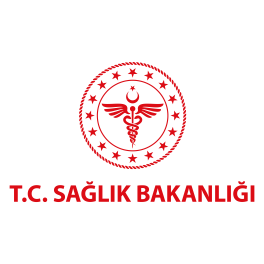 T. C.SAĞLIK BAKANLIĞI İL SAĞLIK MÜDÜRLÜĞÜ Çankırı  Ağız  ve  Diş  Sağlığı  Merkezi  (SATINALMA/DOĞRUDAN TEMİN)SIRAMALZEME ADIMİKTARIBİRİMİB.FİY.TOP.FİYAT1Merkezi  soğutma grubu  kaçağının  giderilmesi   Hizmet alımı  işi  1Adet Çankırı Ağız ve Diş Sağlığı Merkezi   binası  ( 4 kat ) KDV HARİÇ GENEL TOPLAMKDV HARİÇ GENEL TOPLAMKDV HARİÇ GENEL TOPLAMKDV HARİÇ GENEL TOPLAMTeslimat Süresi     :………………….. KDV Oranı           :…………………..  TARİH   FİRMA KAŞE      ADI SOYADI   İMZA